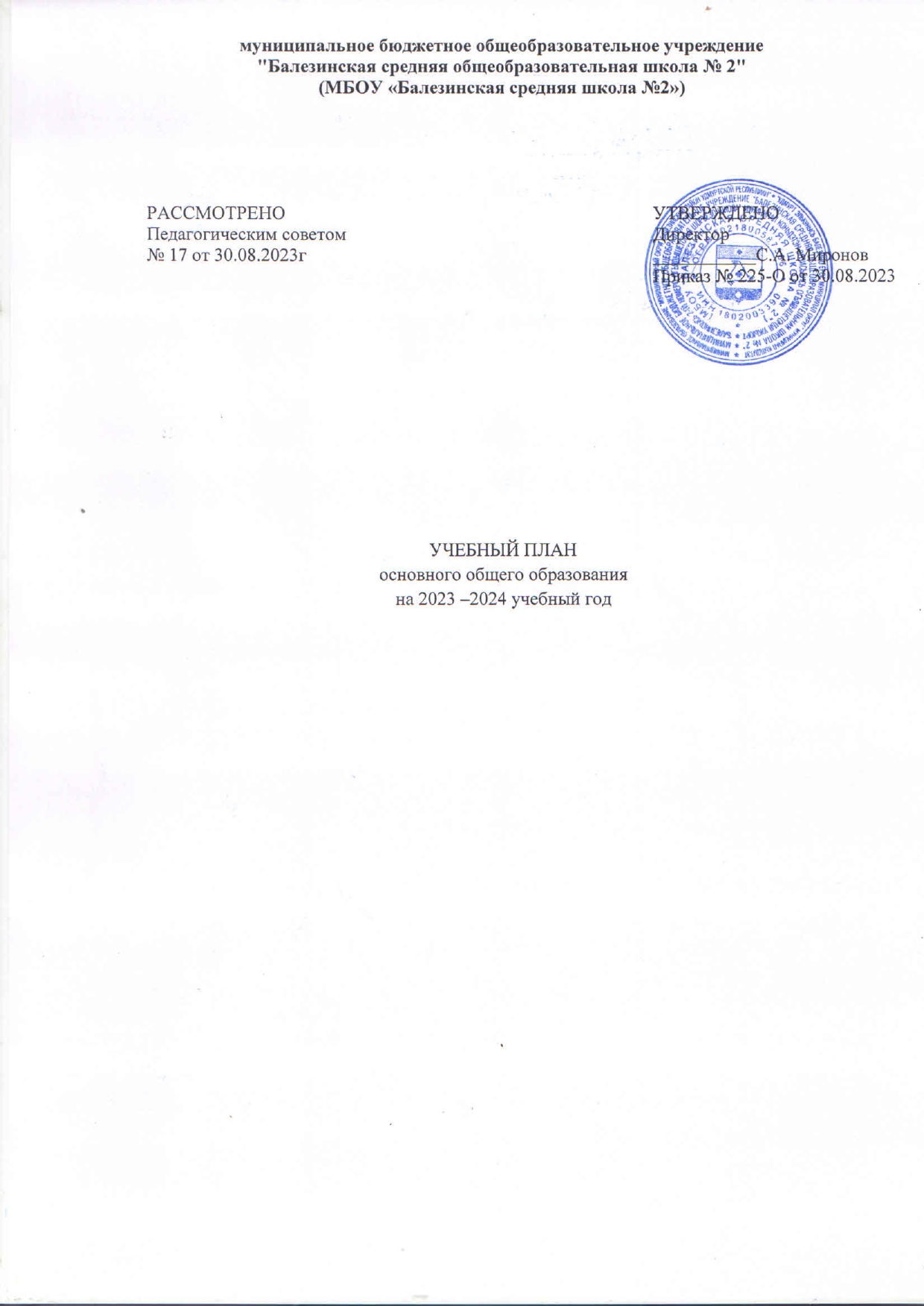 ПОЯСНИТЕЛЬНАЯ ЗАПИСКАУчебный план основного общего образования муниципальное бюджетное общеобразовательное учреждение "Балезинская средняя общеобразовательная школа № 2" (далее - учебный план) для 5-9 классов, реализующих основную образовательную программу основного общего образования, соответствующую ФГОС ООО (приказ Министерства просвещения Российской Федерации от 31.05.2021 № 287 «Об утверждении федерального государственного образовательного стандарта основного общего образования»), фиксирует общий объём нагрузки, максимальный объём аудиторной нагрузки обучающихся, состав и структуру предметных областей, распределяет учебное время, отводимое на их освоение по классам и учебным предметам.Учебный план является частью образовательной программы муниципальное бюджетное общеобразовательное учреждение "Балезинская средняя общеобразовательная школа № 2", разработанной в соответствии с ФГОС основного общего образования, с учетом Федеральной образовательной программы основного общего образования и Федерального закона "Об образовании в Российской Федерации" от 29.12.2012 N 273-ФЗ, и обеспечивает выполнение санитарно-эпидемиологических требований СП 2.4.3648-20 и гигиенических нормативов и требований СанПиН 1.2.3685-21.Учебный год в муниципальное бюджетное общеобразовательное учреждение "Балезинская средняя общеобразовательная школа № 2" начинается 01.09.2023 и заканчивается 28.05.2024. Продолжительность учебного года в 5-9 классах составляет 34 учебные недели. Учебные занятия для учащихся 5-9 классов проводятся по 5-ти дневной учебной неделе.Максимальный объем аудиторной нагрузки обучающихся в неделю составляет в  5 классе – 29 часов, в  6 классе – 30 часов, в 7 классе – 32 часа, в  8-9 классах – 33 часа. Учебный план состоит из двух частей — обязательной части и части, формируемой участниками образовательных отношений. Обязательная часть учебного плана определяет состав учебных предметов обязательных предметных областей: Русский язык и литература, Иностранные языки, Математика и информатика, Общественно-научные предметы, Естественно-научные предметы, Основы духовно-нравственной культуры народов России (в 5-6 классах), Искусство, Физическая культура и основы безопасности жизнедеятельности. Представлена следующими предметами: Русский язык, литература, иностранный язык (по выбору английский или немецкий), математика (в 5-6 классах), алгебра (в 7-9 классах), геометрия (в 7-9 классах), вероятность и статистика (в 7-9 классах), информатика (в 7-9 классах), история, обществознание (в 6-9 классах), география, физика (в 7-9 классах), химия (в 8-9 классах), биология, основы духовно-нравственной культуры народов России (в 5-6 классах), изобразительное искусство (в 5-7 классах), музыка (в 5-8 классах), технология, физическая культура, основы безопасности жизнедеятельности (в 8-9 классах).Часть учебного плана, формируемая участниками образовательных отношений, обеспечивает реализацию индивидуальных потребностей обучающихся. Представлена следующими предметами: краеведение (в 5 классах), проектная деятельность (в 7-8 классах). За счет часов этой части реализуется третий час физической культуры в 5-7 классах, представлен курсом «ОФП». В 8 и 9 классе осуществляется в рамках внеурочной деятельности (кружок «Русская лапта»). В 8 классах 1 час из этой части реализуется предметом «Вероятность и статистика», а в 9 классах – 0,5ч. на предмет «Вероятность и статистика» и 0,5ч. на предмет «История», что связано с необходимостью прохождения программы по этим предметам. В муниципальное бюджетное общеобразовательное учреждение "Балезинская средняя общеобразовательная школа № 2" языком обучения является русский язык.При изучении предметов иностранный язык и технология осуществляется деление учащихся на подгруппы.Промежуточная аттестация–процедура, проводимая с целью оценки качества освоения обучающимися части содержания (полугодовое оценивание) или всего объема учебной дисциплины за учебный год (годовое оценивание).Промежуточная/годовая аттестация обучающихся осуществляется в соответствии с календарным учебным графиком. Формы и порядок проведения промежуточной аттестации определяются «Положением о формах, периодичности и порядке текущего контроля успеваемости и промежуточной аттестации обучающихся муниципальное бюджетное общеобразовательное учреждение "Балезинская средняя общеобразовательная школа № 2".Все предметы обязательной части учебного плана оцениваются по четвертям. Предметы из части, формируемой участниками образовательных отношений, являются безотметочными и оцениваются «зачет» или «незачет» по итогам четверти. Освоение основной образовательной программ основного общего образования завершается итоговой аттестацией.Нормативный срок освоения основной образовательной программы основного общего образования составляет 5 лет.УЧЕБНЫЙ ПЛАНПлан внеурочной деятельности (недельный)муниципальное бюджетное общеобразовательное учреждение" Балезинская средняя общеобразовательная школа № 2"Предметная областьУчебный предметКоличество часов в неделюКоличество часов в неделюКоличество часов в неделюКоличество часов в неделюКоличество часов в неделюКоличество часов в неделюКоличество часов в неделюКоличество часов в неделюКоличество часов в неделюКоличество часов в неделюКоличество часов в неделюПредметная областьУчебный предмет5а5б6а6б7а7б7в8а8б9а9бОбязательная частьОбязательная частьОбязательная частьОбязательная частьОбязательная частьОбязательная частьОбязательная частьОбязательная частьОбязательная частьОбязательная частьОбязательная частьОбязательная частьОбязательная частьРусский язык и литератураРусский язык55664443333Русский язык и литератураЛитература33332222233Иностранные языкиИностранный язык33333333333Математика и информатикаМатематика55550000000Математика и информатикаАлгебра00003333333Математика и информатикаГеометрия00002222222Математика и информатикаВероятность и статистика0000111221,51,5Математика и информатикаИнформатика00001111111Общественно-научные предметыИстория2222222222.52.5Общественно-научные предметыОбществознание00111111111Общественно-научные предметыГеография11112222222Естественно-научные предметыФизика00002222233Естественно-научные предметыХимия00000002222Естественно-научные предметыБиология11111112222ИскусствоИзобразительное искусство11111110000ИскусствоМузыка11111111100ТехнологияТехнология22222221111Физическая культура и основы безопасности жизнедеятельностиФизическая культура22222222222Физическая культура и основы безопасности жизнедеятельностиОсновы безопасности жизнедеятельности00000001111Основы духовно-нравственной культуры народов РоссииОсновы духовно-нравственной культуры народов России11110000000ИтогоИтого2727292930303032323333Часть, формируемая участниками образовательных отношенийЧасть, формируемая участниками образовательных отношенийЧасть, формируемая участниками образовательных отношенийЧасть, формируемая участниками образовательных отношенийЧасть, формируемая участниками образовательных отношенийЧасть, формируемая участниками образовательных отношенийЧасть, формируемая участниками образовательных отношенийЧасть, формируемая участниками образовательных отношенийЧасть, формируемая участниками образовательных отношенийЧасть, формируемая участниками образовательных отношенийЧасть, формируемая участниками образовательных отношенийЧасть, формируемая участниками образовательных отношенийЧасть, формируемая участниками образовательных отношенийНаименование учебного курсаНаименование учебного курсаОФПОФП    1     1     1    1     1     1     10000КраеведениеКраеведение    1     1     000000000Проектная деятельностьПроектная деятельность00001111100ИтогоИтого22112221100ИТОГО недельная нагрузкаИТОГО недельная нагрузка2929303032323233333333Количество учебных недельКоличество учебных недель3434343434343434343434Всего часов в годВсего часов в год986986102010201088108810881122112211221122Учебные курсыКоличество часов в неделюКоличество часов в неделюКоличество часов в неделюКоличество часов в неделюКоличество часов в неделюКоличество часов в неделюКоличество часов в неделюКоличество часов в неделюКоличество часов в неделюКоличество часов в неделюКоличество часов в неделюУчебные курсы5а5б6а6б7а7б7в8а8б9а9б«Разговоры о важном»11111111111«Россия-мои горизонты»00111111111Кружок «Я здоровье сберегу-сам себе я помогу»11110000000Кружок «Добрая дорога детства»00001110000Кружок «Подросток»00000001100Кружок «Юнармеец»00010010000Кружок «Практическая грамматика английского языка»11001110000Кружок «Exat Engish» (английский для экзаменов)00000000011«Функциональная грамотность». По программам учебных предметов; по планам предметных недель.11111111111Кружок «Литературная гостиная»11111110000Кружок «Русская лапта»00000001111Кружок «Сложные вопросы биологии»00000000011Кружок «Занимательный русский»11110000000Кружок «Физика вокруг нас»00000000011Кружок «Занимательная астрономия»00001100000Кружок «Юный артист»00110000000Кружок театральный «Вдохновение»00001110000Кружок театральный «Антошка»00000001100Кружок «Школа вежливости»11000001111Кружок «Я-волонтер»00000001100Кружок «Безопасность»11100000000Курсы, занятия экологической, природоохранной направленности по планам работы классных руководителей ( сбор макулатуры, «Птичья столовая», субботники, беседы)11111111111Кроссы, соревнования, турниры, эстафеты, ГТО, многоборья, турслеты, Зарница-по плану спортивной работы, по планам воспитательной работы классных руководителей.11111111111ИТОГО недельная нагрузка1010101010101010101010